TOTAL DE HACIENDA PÚBLICA/PATRIMONIO	5,492,639,095.32	4,166,799,656.64TOTAL DEL PASIVO Y HACIENDA PÚBLICA/PATRIMONIO	9,271,811,856.57	8,425,142,665.67Bajo Protesta de decir la verdad declaramos que los Estados Financieros y sus notas, son razonablemente correctos y son responsabilidad del emisor.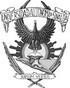 UNIVERSIDAD AUTÓNOMA DE SINALOAEstado de Situación FinancieraAl 31 de Marzo de 2022 (Cifras en Pesos)UNIVERSIDAD AUTÓNOMA DE SINALOAEstado de Situación FinancieraAl 31 de Marzo de 2022 (Cifras en Pesos)UNIVERSIDAD AUTÓNOMA DE SINALOAEstado de Situación FinancieraAl 31 de Marzo de 2022 (Cifras en Pesos)UNIVERSIDAD AUTÓNOMA DE SINALOAEstado de Situación FinancieraAl 31 de Marzo de 2022 (Cifras en Pesos)UNIVERSIDAD AUTÓNOMA DE SINALOAEstado de Situación FinancieraAl 31 de Marzo de 2022 (Cifras en Pesos)UNIVERSIDAD AUTÓNOMA DE SINALOAEstado de Situación FinancieraAl 31 de Marzo de 2022 (Cifras en Pesos)CONCEPTOCONCEPTO20222021CONCEPTO20222021ACTIVOACTIVO CIRCULANTEPASIVOPASIVO CIRCULANTEEFECTIVO Y EQUIVALENTES601,366,421.76594,100,303.84CUENTAS POR PAGAR A CORTO PLAZO3,406,653,102.653,886,314,402.93DERECHOS A RECIBIR EFECTIVO O EQUIVALENTE2,146,176,735.941,313,387,172.23DOCUMENTOS POR PAGAR A CORTO PLAZO0.000.00DERECHOS A RECIBIR BIENES O SERVICIOS25,625,139.7340,902,022.93PORCIÓN A CORTO PLAZO DE LA DEUDA PUBLICA A LARGO PLAZO0.000.00INVENTARIOS4,941,679.634,941,679.63TITULOS Y VALORES A CORTO PLAZO0.000.00ALMACENES5,978,429.235,978,429.23PASIVOS DIFERIDOS A CORTO PLAZO0.000.00ESTIMACION POR PERDIDA O DETERIODO DE ACTIVOS CIRCULANTES0.000.00FONDOS Y BIENES DE TERCEROS EN GARANTIA Y/O ADMINISTRACION A CORTO PLAZO1,080,956.66-7,673.34OTROS ACTIVOS CIRCULANTES2,990,162.412,990,162.41PROVISIONES A CORTO PLAZO0.000.00TOTAL DE ACTIVO CIRCULANTE2,787,078,568.701,962,299,770.27OTROS PASIVOS A CORTO PLAZO303,999,999.26303,999,999.26TOTAL DE PASIVO CIRCULANTE3,711,734,058.574,190,306,728.85ACTIVO NO CIRCULANTEINVERSIONES FINANCIERAS A LARGO PLAZO10,741,228.5229,650,344.62PASIVO NO CIRCULANTECUENTAS POR PAGAR A LARGO PLAZO0.000.00DERECHOS A RECIBIR EFECTIVO O EQUIVALENTE A LARGO PLAZO0.000.00DOCUMENTOS POR PAGAR A LARGO PLAZO0.000.00BIENES INMUEBLES, INFRAESTRUCTURA Y CONSTRUCCIONES EN PROCESO4,073,047,932.064,027,679,324.85DEUDA PUBLICA A LARGO PLAZO0.000.00BIENES MUEBLES2,341,242,215.302,355,111,728.77PASIVOS DIFERIDOS A LARGO PLAZO0.000.00ACTIVOS INTANGIBLES59,701,911.9950,401,497.16FONDOS Y BIENES DE TERCEROS EN GARANTIA Y/O ADMINISTRACION A LARGO PLAZO0.000.00DEPRECIACIÓN, DETERIORO Y ARMOTIZACIÓN ACUMULADA DE BIENES0.000.00PROVISIONES A LARGO PLAZO67,438,702.6868,036,280.18ACTIVOS DIFERIDOS0.000.00TOTAL DE PASIVO NO CIRCULANTE67,438,702.6868,036,280.18ESTIMACIÓN POR PERDIDA O DETERIORO DE ACTIVOS NO CIRCULANTES0.000.00TOTAL DE PASIVO3,779,172,761.254,258,343,009.03OTROS ACTIVOS NO CIRCULANTES0.000.00TOTAL DE ACTIVO NO CIRCULANTE6,484,733,287.876,462,842,895.40HACIENDA PUBLICA/PATRIMONIOHACIENDA PUBLICA/PATRIMONIO CONTRIBUIDOAPORTACIONES0.000.00DONACIONES DE CAPITAL430,259.91430,259.91ACTUALIZACION DE LA HACIENDA PUBLICA/PATRIMONIO1,476,822,268.541,476,822,268.54HACIENDA PUBLICA/PATRIMONIO GENERADORESULTADOS DEL EJERCICIO (AHORRO/DESAHORRO)1,328,671,116.790.00RESULTADOS DE EJERCICIOS ANTERIORES2,686,715,450.082,689,547,128.19REVALÚOS0.000.00TOTAL DEL ACTIVO9,271,811,856.578,425,142,665.67RESERVAS0.000.00RECTIFICACIONES DE RESULTADOS DE EJERCICIOS ANTERIORES0.000.00EXCESO O INSUFICIENCIA EN LA ACTUALIZACIÓN DE LA HACIENDA PÚBLICARESULTADO POR POSICIÓN MONETARIA0.000.00RESULTADO POR TENENCIA DE ACTIVOS NO MONETARIOS0.000.00